CURRICULUM VITAEAGBOOLA RIDWAN OLAIYAContact information.E-Mail:    agboridwan@gmail.com , roagboola@alhikmah.edu.ngContact Address: Department of Physical Sciences, Al-Hikmah University, Ilorin.Phone Nos:  08057782932, 07032699394, Postal Address: Department of Physical Sciences, Al-Hikmah University, Ilorin.Personal Biodata.Place and Date of Birth:                Ibadan, Oyo State, 1st February. 1975.Sex:                                                     MaleMarital Status:                                  MarriedState:                                                   Osun stateLocal Government:                          Ifelodun. L.G.ANationality:                                          NigeriaInstitutions attended with dates- Ladoke Akintola University of Technology, Ogbomoso 		 	2014-University of Ilorin, kwara state                                      			2011- National Teachers Institute (N.T.I)                                          		2009- University of Ilorin, kwara state                                                		2002- Loyola College, Ibadan Oyo state                                   			1993- St.Peter’s Catholic School, Oke Are, Ibadan Oyo State            		1987                         - Trek-Tech /Alftran   computer Engineering - Busarialao Computer training centre                              			2006 Academic Qualification with dates-Ph.D. (in View)- M. Sc. Physics                                                                       		2011- Post Graduate diploma in Education, N.T.I 					2010- B. Sc Physics                                                                                                        2002-West Africa school certificate (S.S.C.E)          					1993- Primary school leaving Certificate                                                                 1987- Certificate in   Desktop publishing                                          		2006Honours, Distinction and Membership of Learned Societies-Certificate of Excellency, Busarialao College, Ilorin 2009/2010-Member of Nigerian Geophysical Society (NGS)-Member of Nigerian Institute of Physics (NIP)-Member of Nigerian Society of Physical sciences (NSPS)Experiences since Basic QualificationAcademic Experiences:Lecturer II (full time appointment): Department of Physical Sciences, Al-Hikmah University    								2020 to Date Lecturer II (full time appointment): Department of Science Education, Al-Hikmah University      								2018 to 2020 Assistant Lecturer (full time appointment): Department of Science Education, Al-Hikmah University      						2015 to 2018Assistant Lecturer (full time appointment): Abdulraheem College of Advance Study, Igbaja, Kwara State, 							2013 to 2015Part-Time Lecturer, Nana Aishat Memorial College of Education Ilorin,Kwara State 2011to 2013Class Teacher (full time appointment): Buasarialao College,Ilorin,Kwara State,										2008 to 2010Class Teacher (full time appointment): Buasarialao College,Ilorin,Kwara State,										2012 to 2013Lecturer (full time appointment):  School of Preliminary Studies Offa, Kwara State (Cambridge Centre) 							2005 to 2007Class Teacher, Urhonigbe Grammar School, Urhonigbe, Edo state 2002 to 2004 Part-Time Teacher, Govt. Girls’ Day Secondary School, Pakata Ilorin, Kwara State     									  2002   Courses Taught:PHY 126 		Electromagnetism					(3Cr)PHY 122		General Physics II					(2Cr)PHY 111		General Physics I 					(3Cr)PHY 101 		Mechanics, Thermal Physics and Waves		(3Cr)PHY 102 		Electricity, Magnetism and Modern Physics 		(3Cr)PHY 222		Atomic Physics	    				(3Cr)	PHY 205		Thermal Physics 					(3Cr)PHY 209 		Introduction to Space Science				(2Cr)PHY 210 		Physics of Solid Earth					(2Cr)PHY 303 		Electrodynamics					(3Cr)PHY 309 		Solid State Physics I 					(3Cr)PHY 315 		Physical Electronics					(3Cr)PHY 413 		Introduction to Solar Energy Physics			(2Cr)PHY 406		Solid State Physics II 					(3Cr)PHY 316		Digital Electronics 					(3Cr)Administrative Experiences: Co-ordinator/Head teacher, Caliphate Schools Gusau, Zamfara State     2010 to 2011Departmental Coordinator, Sandwich Degree Programme 	2018 Contact SessionAg. Sub-Dean, Faculty of Education 				2018Examination Officer, Faculty of Education 			2018 to 2019Coordinator II, Sandwich Degree Programme 		2019 Contact SessionCoordinator II, Top-Up Programme 				2019 to 2020 Coordinator Top-Up Programme 				2020 to DateSIWES Coordinator (Department of Physical Sciences)	2021 to Date 200 Level Students Adviser, Al-Hikmah University Ilorin, (2016/2017 Session)300 Level Students Adviser, Al-Hikmah University Ilorin, (2017/2018 Session)400 Level Students Adviser Al-Hikmah University Ilorin, (2018/2019 Session)100 Level Students Adviser, Al-Hikmah University Ilorin, (2019/2020 Session)100 Level Students Adviser, Al-Hikmah University Ilorin, (2020/2021 Session)Publications:Thesis:-(B.Sc), The prediction and observation of critical frequency (Fo E) of the ionospheric E-layer for a mid-latitude station at high solar activity -(M.Sc), Magnetic Variations along the Dip Equator.-(PGDE), Attitudes of Senior Secondary School Students towards the Learning of Physics: A case study of Ilorin West L.G.A of Kwara State. Published Journal Articles:R.O. Agboola (2015): Analytical Interpretation of Geomagnetic Field Anomaly Along the Dip Equator, BEST: International Journal of Humanities, Arts, Medicine and Sciences, vol.3(3) Pg. 29-44R.O. Agboola (2015): Analysis of Secondary School Students’ Attitude and Performance in the Learning of Physics as a Subject in Ilorin West Local Government area of Kwara State. Al-Hikmah Journal of Education, Vol.2(1). Pg.146-155R.O.	Agboola (2018): Effectiveness of using Information and Communication Technology as Instructional Resources for Teaching Secondary School Physics. Al-Hikmah Journal of Education, Vol.5 (1). Pg.235-244R.O. Agboola, L.A.Sunmonu, M.A. Adabanija (2018):Geophysical Mapping of Contaminant Leachate around an Open Dumpsite in a District in Ilorin Metropolis. Nigerian Journal of Physics Vol.27S Pg.103-113R.O.Agboola, L.A.Sunmonu, S.Olatunji, N.K.Olasunkanmi (2019):Integrated Geoelectrical and Hydrochemical Assessments of Eyenkorin Market Dumpsite, Asa L.G.A., Kwara State, Nigeria. Nigerian Journal of Physics Vol.28(1) Pg.145-153Oyelakin A.M., Yusuf S. A., Agboola R. O., Abdullahi F. (2020): A Study On theComparative Analysis of Manet Routing Protocols In Nomadic Community Scenario. Amity Journal of Computational Sciences AJCS.ISSN:2456-6616(online); Volume:4, Issue:1. Oyelakin A.M.,Agboola R. O., Abdullahi F., Yusuf S. A., (2021): student’s perception towards the design of custom computer aided instruction solution for teaching and learning of undergraduate physics Amity Journal of Computational Sciences AJCS.Vol. 4 (2 ) & Vol.5 (1) pg.13 -25Conferences, Seminars and workshops attended with dates- Solar Electricity Power Generation, Ilorin                    				2008-The Nigerian Union of Radio Science, O.A.U, Ile-Ife 				2008-Sensitization seminar on space science curriculum for schools, O.A.U, Ile-Ife 	2009- Entrepreneurial Development and Business Breakthrough, Ibadan			2009- 2nd Annual Conference of the Nigerian Geophysical Society, Ogun State 		2015-International Conference on Sustainable Development in Africa in the 21st Century, LAUTECH, Ogbomoso 								2015-Capacity Building Workshop for Physics Lecturers (NMC, Abuja) 		2015-40th Annual Conference of Nigerian Institute of Physics (NIP) Minna.		2017-42nd Annual Conference of Nigerian Institute of Physics (NIP) Owerri. 		2019Career ObjectivesTo work in a challenging environment with opportunities for career development and where skills available in me shall be effectively utilized.Skill profile A hard working, energetic and responsible young man, a team player and a fast learner with ability to work under minimal supervision.Hobbies Reading, Travelling and meeting people.Referees Prof.L.A.Sumonu  	Department of pure and applied Physics.  	Faculty of Pure and Applied Sciences    	Ladoke Akintola University of Technology, Ogbomoso,    	Oyo State.    	08033583319 Prof.Y.K.Sanusi  	Department of pure and applied Physics  	Faculty of Pure and Applied Sciences.  	 Ladoke Akintola University of Technology, Ogbomoso,  	 Oyo State.  	 08038525564Dr. S.Olatunji     	Geophysics Department.     	Faculty of Physical Sciences      	University of Ilorin,   	Kwara State.       	0803289274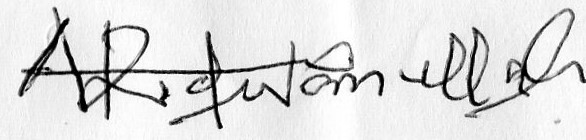 